Кемеровский городской Совет
народных депутатов
седьмой созыв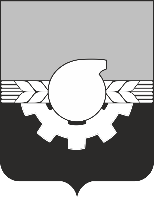 двенадцатое заседаниеРЕШЕНИЕот 24.06.2022                                                                                                       № 110О внесении изменений в решение Кемеровского городского Совета народных депутатов от 23.12.2015 №448 «О порядке представления сведений 
о доходах, расходах, об имуществе 
и обязательствах имущественного характера лиц, замещающих муниципальные должности, размещения этих сведений в информационно-телекоммуникационной сети Интернет 
и предоставления их общероссийским средствам массовой информации»	Руководствуясь Федеральным законом от 25.12.2008 №273-ФЗ 
«О противодействии коррупции», Федеральным законом от 03.12.2012 
№230-ФЗ «О контроле за соответствием расходов лиц, замещающих государственные должности, и иных лиц их доходам», Законом Кемеровской области от 02.11.2017 №97-ОЗ «О регулировании отдельных вопросов в сфере противодействия коррупции», Уставом города Кемерово, Кемеровский городской Совет народных депутатов РЕШИЛ:Внести в решение Кемеровского городского Совета народных депутатов от 23.12.2015 №448 «О порядке представления сведений о доходах, расходах, об имуществе и обязательствах имущественного характера лиц, замещающих муниципальные должности, размещения этих сведений в информационно-телекоммуникационной сети Интернет и предоставления их общероссийским средствам массовой информации» (далее – решение) следующие изменения:1.1. В пункте 3 приложения к решению слова «со дня поступления их из уполномоченного структурного подразделения Администрации Правительства Кузбасса» заменить словами «со дня истечения срока, установленного для подачи уточненных сведений.».2. Опубликовать настоящее решение в газете «Кемерово» и на сайте «Электронный бюллетень органов местного самоуправления города Кемерово» (электронный адрес в информационно-телекоммуникационной сети Интернет – pravo-kemerovo.ru).3. Настоящее решение вступает в силу после его опубликования.4. Контроль за исполнением данного решения возложить на комитет Кемеровского городского Совета народных депутатов по развитию местного самоуправления и безопасности (А.А. Курасов).Председатель 
Кемеровского городского 
Совета народных депутатов                                                              Ю.А. АндреевГлава города				                                                  И.В. Середюк